Your recent request for information is replicated below, together with our response.Copy of public appeal posted on 13 November 2022.I can advise you that the following was published on 13 November 2022 and was removed on 24 November due to an arrest being made:“Police in Dundee are appealing for information following break-ins and series of thefts from Caird Park Golf Course, which is believed to have taken place between Friday, 11 November, and Saturday, 12 November, 2022.Enquiries have established that several buildings were broken into overnight. The stolen items include a number of golf buggies, off-road Gator vehicles, various power tools and gardening equipment.Constable Matthew Boath said: We are appealing for anyone with information, or if you become aware of anyone trying to sell such vehicles or items, to please get in touch.  You can call police on 101, quoting incident 0803 of 12 November, 2022.  Alternatively, you can contact Crimestoppers on 0800 555 111, if you wish to remain anonymous.”If you require any further assistance please contact us quoting the reference above.You can request a review of this response within the next 40 working days by email or by letter (Information Management - FOI, Police Scotland, Clyde Gateway, 2 French Street, Dalmarnock, G40 4EH).  Requests must include the reason for your dissatisfaction.If you remain dissatisfied following our review response, you can appeal to the Office of the Scottish Information Commissioner (OSIC) within 6 months - online, by email or by letter (OSIC, Kinburn Castle, Doubledykes Road, St Andrews, KY16 9DS).Following an OSIC appeal, you can appeal to the Court of Session on a point of law only. This response will be added to our Disclosure Log in seven days' time.Every effort has been taken to ensure our response is as accessible as possible. If you require this response to be provided in an alternative format, please let us know.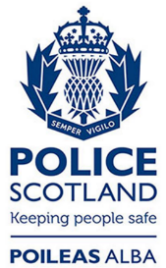 Freedom of Information ResponseOur reference:  FOI 23-0068Responded to:  23 January 2023